Фоторепортаж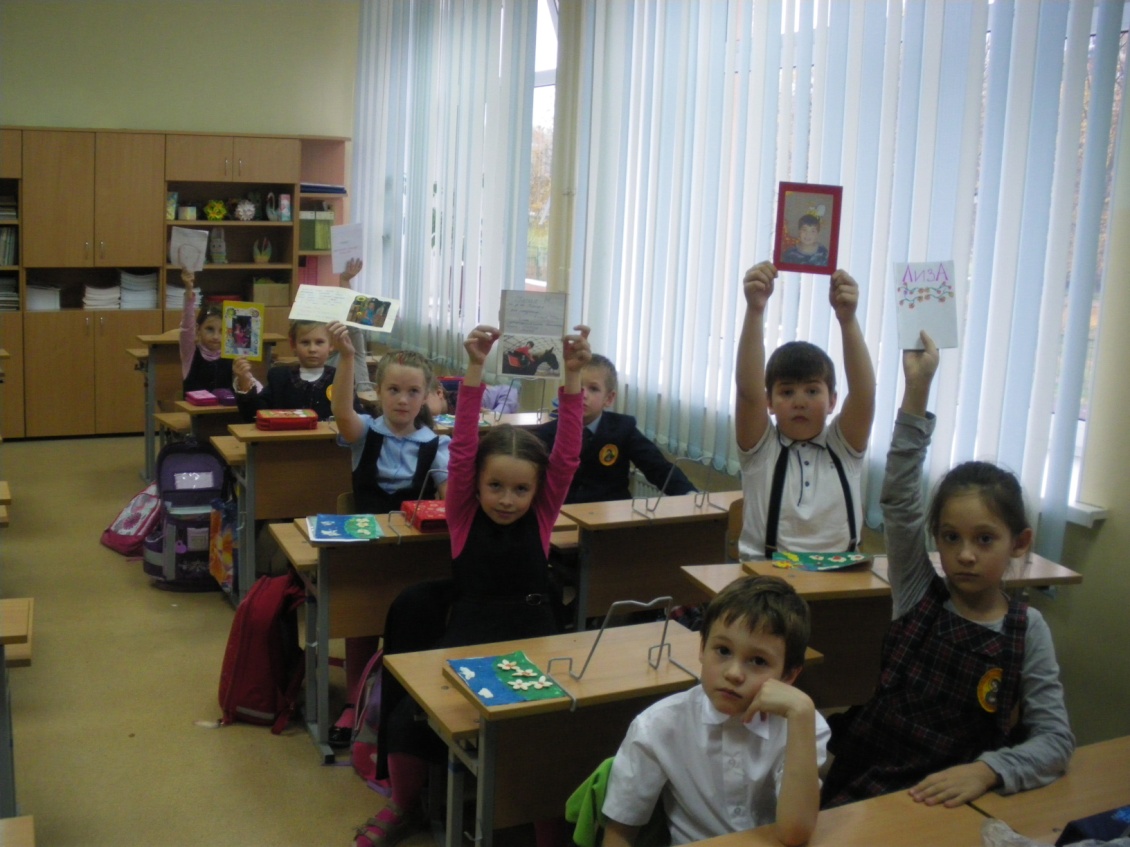 «Что означает моё имя?» - на этот вопрос все нашли ответ.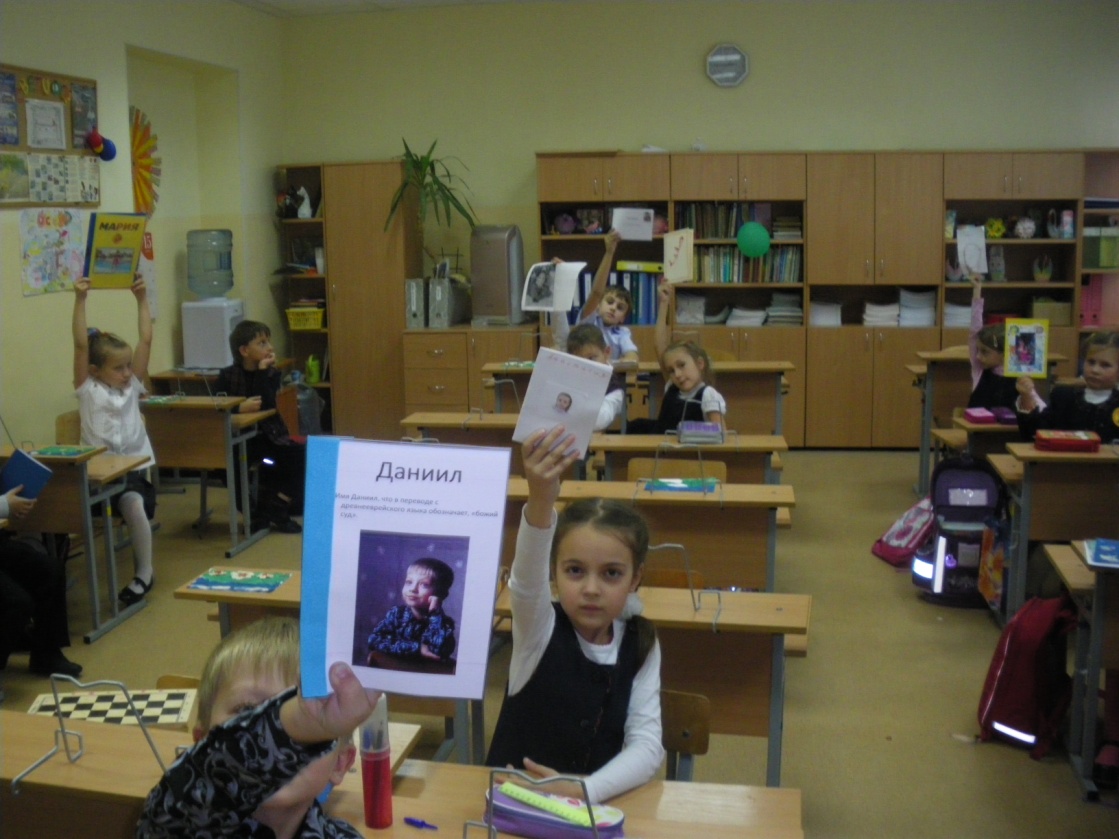 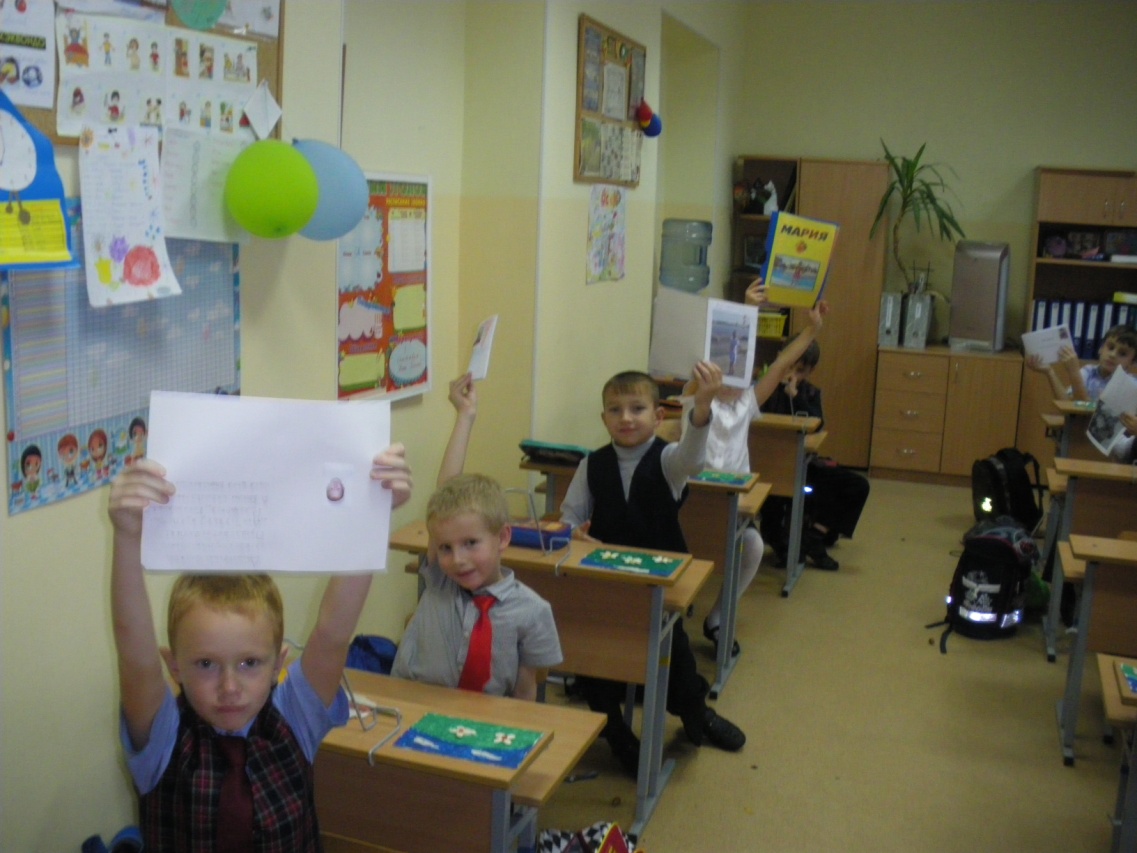 Интересно было узнать, почему родители дали мне это имя!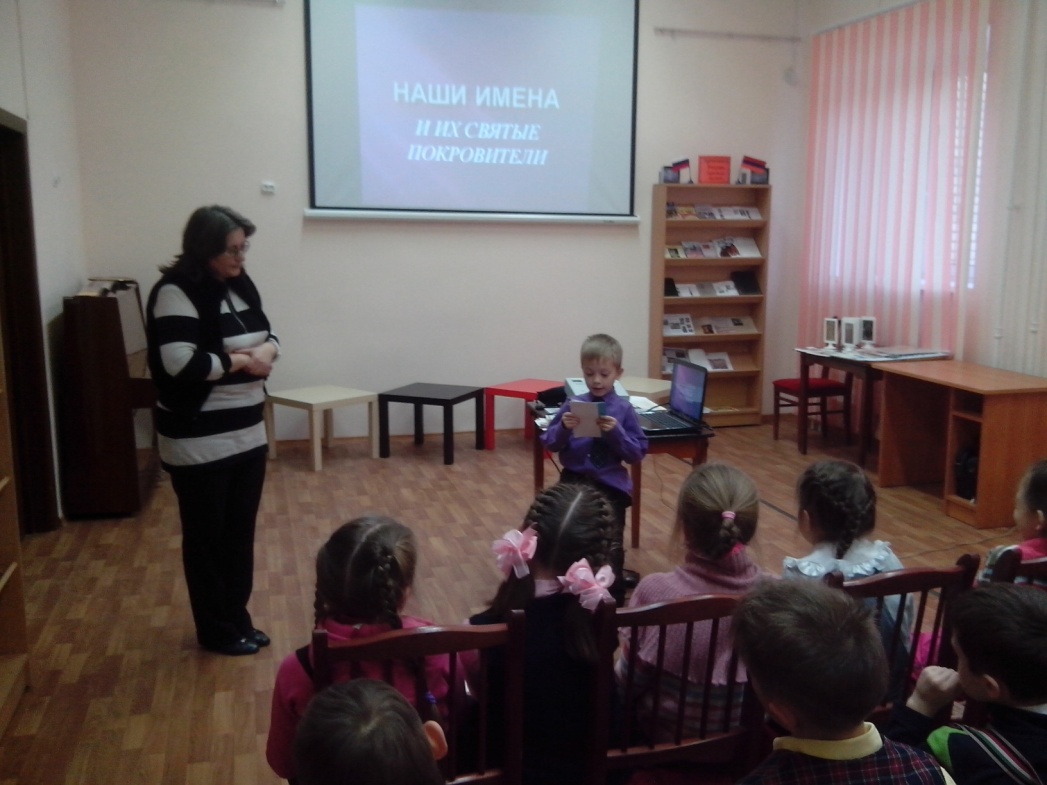 Мы посетили библиотеку и рассказали о своих именах.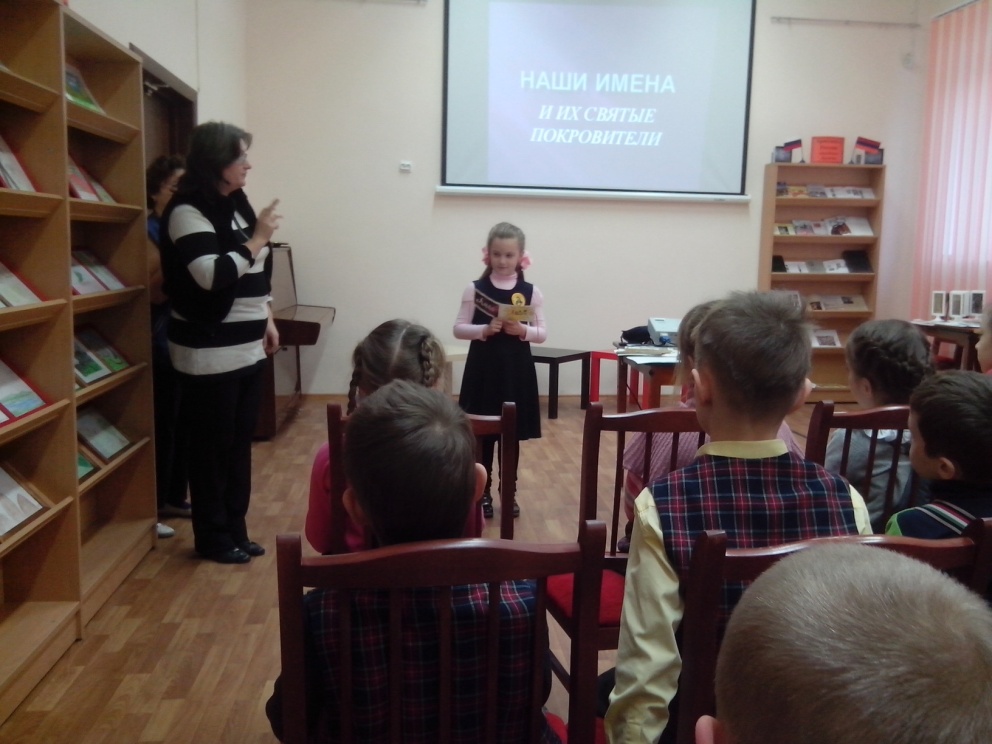 Интересно открывать тайны своего имени.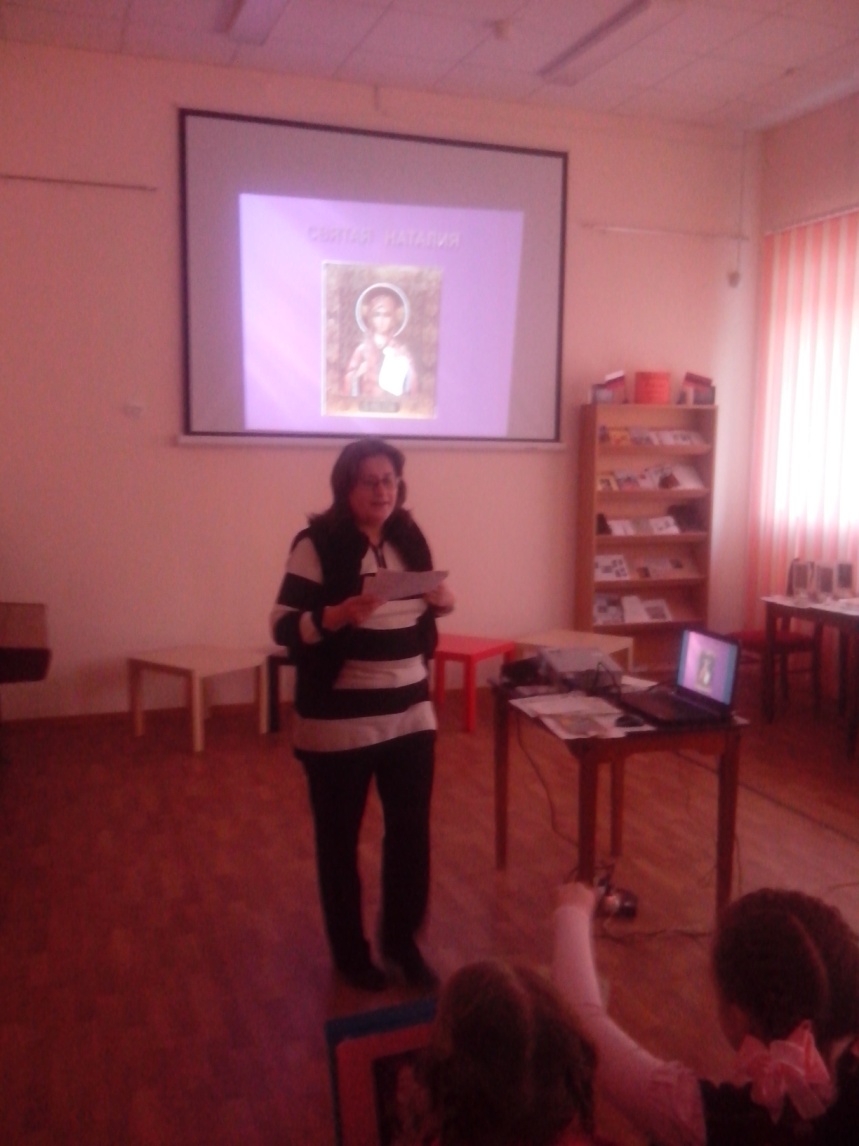 В библиотеке нам рассказали о святых покровителях разных имен. А во время викторины мы отгадывали имена по их значениям.Авторы проекта Веснина Светлана ВалерьевнаНазвание проекта«Наши имена»Тип проектаисследовательский, краткосрочныйЦель проектавыяснить, что означает имя, почему такое имя дали родители.Краткое содержание проекта1. Постановка цели и темы проекта2. Выявление  у учащихся, что им известно о своем имени3. Поиск информации о своем имени с родителями, обсуждение дома, почему именно так назвали4. Посещение библиотеки для подведения итогов проекта. Выступления учащихся с презентацией своего имени, викторина «Угадай имя по описанию».Предметывнеурочная деятельность, окружающий мирКлассы1 «В»Продолжительность проекта2 недели  (в конце октября – начале ноября)Образовательные результатыПосле завершения проекта учащиеся приобрели следующие умения:- личностные:уважительно относиться к выступлениям одноклассников, уметь задавать вопросы по теме- метапредметные:  донести свою информацию до других слушателейслушать и понимать речь другихвыразительно рассказывать и читатьучиться высказывать своё предположение (версию) на основе обсуждения темыосуществлять поиск необходимой информации для выполнения учебных заданий с помощью родителей и учителяОписание этапов проекта1. ПодготовительныйОбсуждение темы проектаПроблема возникла на уроке окружающего мира, при изучении темы «Наши имена». Учащимся было интересно узнать, что означает их имя, почему именно так нарекли родители.2. ПланированиеОбсуждение в классе. где можно узнать о своем имени, как представить свою работу на презентацию проекта. Определение сроков проекта.3. Работа над проектомДома учащиеся с родителями готовят мини-книжку про свое имя, готовят выступления. На занятии по проектной деятельности ребята представили свое имя, обсудили, что еще можно узнать про свое имя.4. Презентация проектаПрезентация прошла в районной библиотеке, где учащиеся выступили со своими докладами, просмотрели презентацию «Наши имена и их святые покровители», участвовали в  викторине «Угадай имя».Результат проектаВикторина и презентация своего имени.Методы оценивания проектаАнализ результатов и качества выполнения проекта. Учащиеся оценили свою работу, насколько интересно было работать над проектом. Обсудили, с какими трудностями столкнулись во время проекта.Подвели итоги работы  над проектом.Ресурсы, необходимые для выполнения проектаПрезентация, книги и Интернет – ресурсы для поиска информации о значении имен.Ссылка в Интернет на результат проектаhttp://nsportal.ru/nachalnaya-shkola/okruzhayushchii-mir/2014/11/24/proekt-v-1-klasse-nashi-imena 